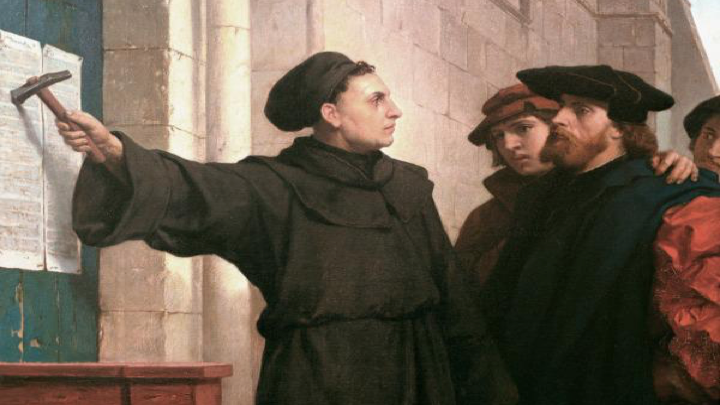 Answer the question or define the term for each:The Age of ReformationHow did the Renaissance impact the Reformation?Society and ReligionSocial and Political ConflictHow did the Reformation appeal to guilds, townsfolk and peasants?Popular Religious Movements and Criticism of the ChurchWhat type of church were earlier reformers looking to create through reform?Briefly describe the complaints made against these church practices:benefice system – indulgences – clerical privilege – Martin Luther and the German Reformation to 1525Briefly describe Luther’s beliefs on the following topics:trip to Rome in 1510 – “justification by faith” – good works – The Attack on IndulgencesHow did the concept of an indulgence come to be under Pope Clement VI? What problem did Martin Luther have against John Tetzel and what was his (Luther’s) response?Election of Charles VHow did the election of Charles V benefit the Reformation?Luther’s Excommunication and the Diet of WormsBriefly describe the relevance of Luther’s three famous pamphlets:Address to the Christian Nobility of the German Nation – Babylonian Captivity of the Church –Freedom of a Christian – Imperial Distractions: War with France and the TurksHow did the wars with France and the Turks contribute to the Reformation’s hold in the German states?* *(outside reading may be needed)How the Reformation SpreadThe Peasants’ RevoltWhy were the peasants revolting and why would they believe to find Luther an ally in their cause?Why would Luther denounce the peasant’s revolt against the German princes?The Reformation ElsewhereZwingli and the Swiss ReformationBriefly describe the two reforms of Ulrich Zwingli:Anabaptists and Radical ProtestantsWhy would Anabaptists be seen as a threat to religious AND political authorities?religious – political – John Calvin and the Genevan ReformationWhat impact did John Calvin have on the Protestant Reformation?Political Consolidation of Lutheran ReformationThe Diet of AugsburgWhat was the emperor’s solution to the political division in the Diet of Augsburg?The Expansion of the ReformationWhat evidence is there of the spread of Protestantism in the early 16th century?Reaction Against ProtestantsThe Peace of AugsburgWhat effect did the Peace of Augsburg have on the establishment of Protestantism in the German states?Unit III – A Fractured Faith(3-1) The Reformation – pg. 97 – 117Guided Reading Questions